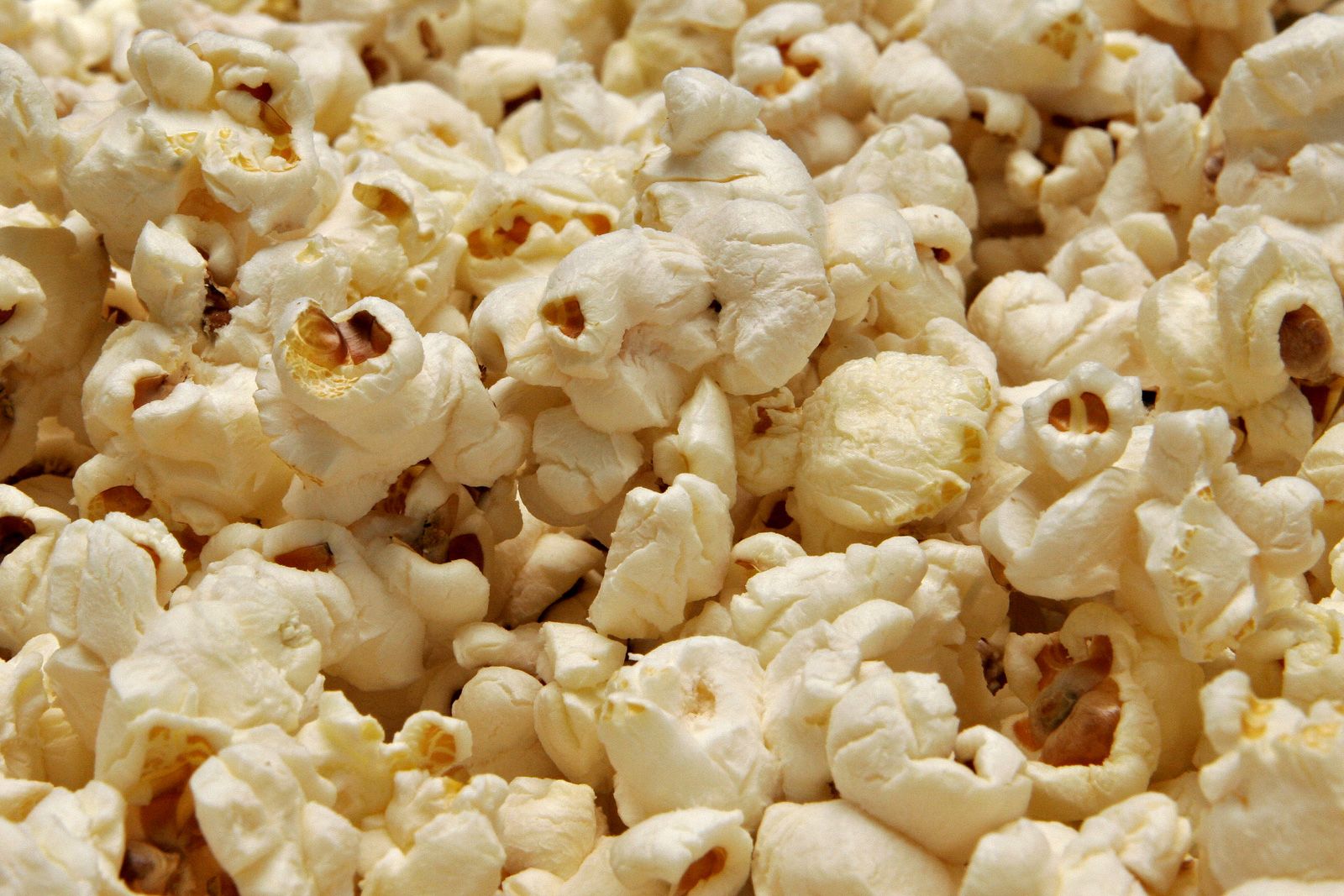 Register for SalesLearn How to Use the AppLearn How to Sell StorefrontPractice Your Sales PitchFree Resources to Help you Have a Great SaleTry Before You Buy Popcorn TastingArchery FieldBounce HousesFood TrucksPrizesCold “Camp” Root BeerCheck Out the Scout Shop Special